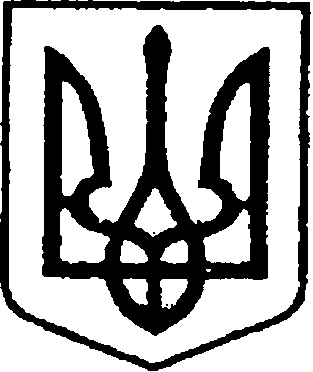                                                 УКРАЇНА                                                           ЧЕРНІГІВСЬКА ОБЛАСТЬ           Н І Ж И Н С Ь К А    М І С Ь К А    Р А Д А сесія VII скликанняР І Ш Е Н Н Явід   ______________2020 р.               м. Ніжин	                         № _____/2020Відповідно до статей 25, 26, 42, 59, 60, 73 Закону України «Про місцеве самоврядування в Україні», Регламенту Ніжинської міської ради Чернігівської області, затвердженого рішенням Ніжинської міської ради від 24 листопада 2015 року № 1-2/2015 (зі змінами), рішення Ніжинської міської ради від 03 травня 2017 року  № 49-23/2017 «Про затвердження Положення про порядок закріплення майна, що є комунальною власністю територіальної громади міста Ніжина, за підприємствами, установами,  організаціями на правах господарського відання або оперативного управління та типових договорів», міська рада вирішила:Внести зміни в пункт 1  рішення Ніжинської міської ради від 18 лютого 2016 року № 17-8/2016 «Про передачу в господарське відання комунального підприємства «Виробниче управління комунального господарства» (в частині найменувань об`єктів обліку відповідно до витягу з Державного реєстру речових прав на нерухоме майно про реєстрацію права власності), виклавши його в наступній редакції:«1. Припинити право господарського відання комунальному підприємству «Графський парк» на наступні об`єкти нерухомого майна за адресою: м. Ніжин, вул. Театральна, будинок 41:1.1. нежитлову будівлю оранжереї Б, загальною площею 273,3 кв.м.;1.2. нежитлову будівлю котельні В, загальною площею 94,1 кв.м. з прибудовою В1, загальною площею 9,9 кв.м.;1.3. нежитлову будівлю оранжереї Д, загальною площею 536,2 кв.м.;1.4. нежитлову будівлю оранжереї Е, загальною площею 524,9 кв.м.,;1.5. вбиральню У;1.6. каналізацію з вигрібною ямою Я;1.7. дорожнє покриття;1.8. зовнішні низьковольтні мережі;1.9. господарський водопровід;1.10. теплотрасу;1.11. зовнішнє освітлення.2. Передати в безоплатно в господарське відання комунальному підприємству «Виробниче управління комунального господарства» (код ЄДРПОУ 31818672)  наступні об`єкти нерухомого майна за адресою:             м. Ніжин, вул. Театральна, будинок 41:2.1.  нежитлову будівлю оранжереї Б, загальною площею 273,3 кв.м.;2.2. нежитлову будівлю котельні В, загальною площею 94,1 кв.м. з прибудовою В1, загальною площею 9,9 кв.м.;2.3.  нежитлову будівлю оранжереї Д, загальною площею 536,2 кв.м.;2.4. нежитлову будівлю оранжереї Е, загальною площею 524,9 кв.м.;2.5. вбиральню У;2.6. каналізацію з вигрібною ямою Я;2.7. дорожнє покриття;2.8. зовнішні низьковольтні мережі;2.9. господарський водопровід;2.10.теплотрасу;2.11. зовнішнє освітлення.»Комунальному підприємству «Виробниче управління комунального господарства» здійснити заходи  щодо реєстрації права господарського відання на нерухоме майно, визначене в підпунктах 2.1 – 2.6 пункту 2 рішення, відповідно до чинного законодавства у місячний термін з моменту оприлюднення даного рішення.Начальнику відділу комунального майна управління комунального майна та земельних відносин Ніжинської міської ради Чернігівської області Федчун Н.О. забезпечити оприлюднення даного рішення на офіційному сайті Ніжинської міської ради протягом п’яти робочих днів після його прийняття.  Організацію виконання даного рішення покласти на першого заступника міського голови з питань діяльності виконавчих органів ради Олійника Г. М., начальника управління комунального майна та земельних відносин Ніжинської міської ради Чернігівської області Онокало І.А. та начальника комунального підприємства «Виробниче управління комунального господарства» Кормана В.А.Контроль за виконанням даного рішення покласти на постійну депутатську комісію з майнових та житлово-комунальних питань, транспорту, зв’язку та охорони навколишнього середовища  (голова комісії –      Онокало І.А.).     Міський голова							         А.В. ЛінникПодає:Начальник відділу комунального майна управління комунального майна та земельних відносин Ніжинської міської ради			        Н.О. ФедчунПогоджують:Перший заступник міського голови з питань діяльності виконавчихорганів ради                                                     	                              Г.М.ОлійникСекретар Ніжинської міської ради                       	                    В.В. СалогубНачальник відділу юридично-кадрового забезпечення апарату виконавчого комітету Ніжинської міської ради    					    	                               В.О. ЛегаГолова постійної комісії міської ради з майнових та житлово-комунальних питань, транспорту, зв’язку та охорони навколишнього середовища 					                                        І.А. ОнокалоГолова постійної  комісії міської ради з питань регламенту, депутатської діяльності та етики, законності, равопорядку, антикорупційної політики, свободи слова та зв’язків з громадськістю                                                                                    О.В. ЩербакНачальник комунального підприємства«Виробниче управління комунального господарства»									В.А. КорманНачальник сектора – державний реєстраторсектора державної реєстрації речових прав на нерухоме майно та їх обтяжень відділу адміністративно - дозвільних процедурвиконавчого комітету Ніжинської міської ради Чернігівської області          	                                                С.Є.КірсановаПояснювальна запискаВідповідно до статей 25, 26, 42, 59, 60, 73 Закону України «Про місцеве самоврядування в Україні», Регламенту Ніжинської міської ради Чернігівської області, затвердженого рішенням Ніжинської міської ради від 24 листопада 2015 року № 1-2/2015 (зі змінами), рішення Ніжинської міської ради від 03 травня 2017 року  № 49-23/2017 «Про затвердження Положення про порядок закріплення майна, що є комунальною власністю територіальної громади міста Ніжина, за підприємствами, установами,  організаціями на правах господарського відання або оперативного управління та типових договорів», враховуючи результати проведеної інвентаризації, підготовлений даний проект рішення.Начальник відділу комунального майна управління комунального майна та земельних відносин Ніжинської міської ради			        Н.О. Федчун	Про внесення змін в рішення Ніжинської міської ради від 18 лютого 2016 року № 17-8/2016 «Про передачу в господарське відання комунального підприємства «Виробниче управління комунального господарства»